Rainbow After School Club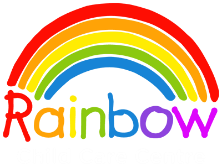 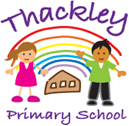 Contract with ParentsChild’s name   	Parent/Carers name    	I consent for my child to attend Rainbow After School Club. I understand there are expectations and obligations relating both to the club and to myself and my child, and I agree to abide by them.My child will be provided with a snack and drink during the session.Once my child arrives at Rainbow After School Club he/she will be in the care of the club until collected and signed out by an authorised person.I will notify the club before the start of the session if I am collecting my child from school on a day that he/she is booked to attend the club. I understand that I will be charged for the booked session.I will pay promptly for all booked sessions whether my child attends or not (eg due to illness or holidays), unless I have made other arrangements with the Head of School.I understand that non-payment or late payment could lead to the withdrawal of my child’s place at the club.It is my responsibility to keep the club informed of any alterations to the information regarding my child (e.g. contact details, medical conditions, etc).Rainbow After School Club closes at 5.30pm. If, due to unforeseen circumstances, I am going to be late, I will contact the manager/deputy as soon as possible.If I do not collect my child by 5.30pm I will pay a charge of £15 to cover the costs of the staff who are legally required to supervise my child.If I do not collect my child by 6.30pm, and the club has been unable to reach me or any of my emergency contacts, I understand that Rainbow After School Club will contact Social Care.Whilst Rainbow After School Club tries to ensure the safety and security of items, I understand that it cannot be held responsible for loss or damage to my child’s property whilst at the Club.If there are any accidents or incidents at Rainbow After School Club involving my child, I will be informed.I understand that if there are incidents of bad/aggressive behavior from my child school can withdraw their place from the Club.If my child has an accident at the club, he/she will be treated by a responsible adult. If my child needs urgent medical treatment and I am unavailable, a member of staff from Rainbow After School Club will sign any consent forms necessary for treatment on my behalf.Information held by Rainbow After School Club regarding my child will be treated as confidential. However, in certain circumstances, for example if there are child protection concerns, I understand that the club has a legal duty to pass certain information on to other agencies, including Police, Social Care and health care professionals.I understand that aggressive and abusive behaviour towards staff will not be tolerated.I have read and understood the above terms and conditions and I agree to abide by them.Name: __________________________________ Signature _________________________________________Date: _____________________